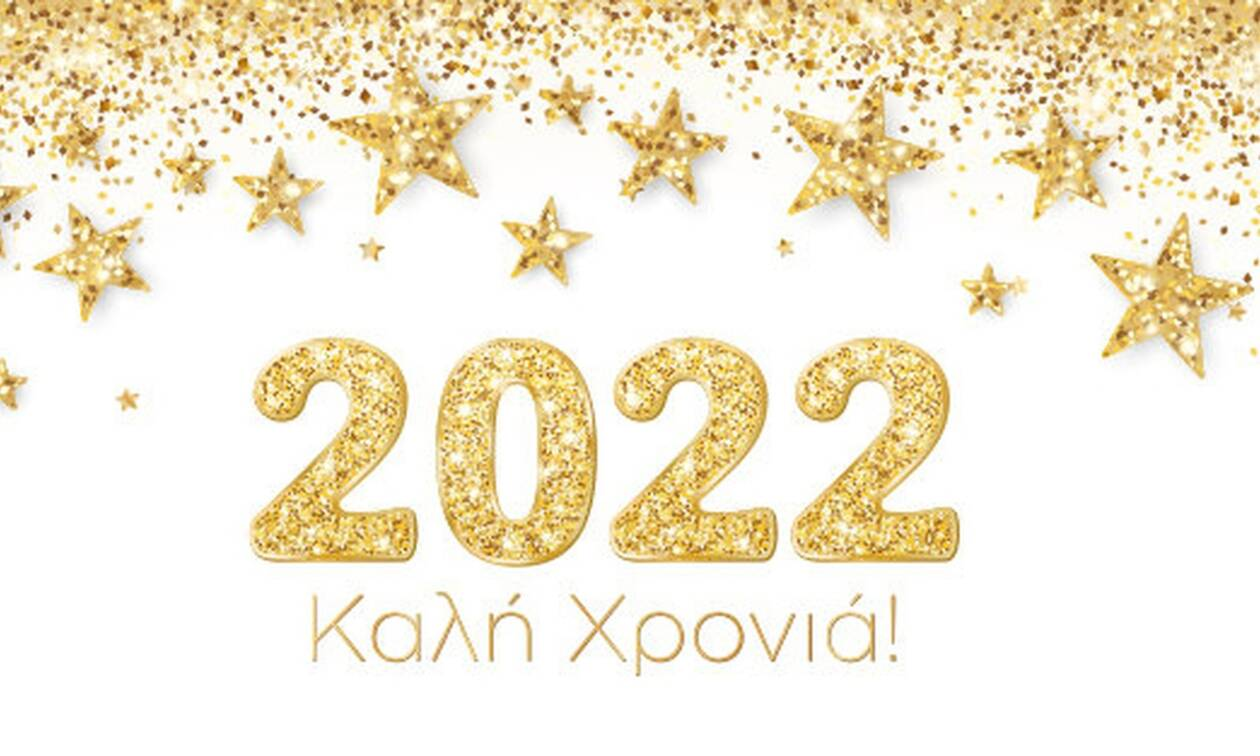 Αγαπητά μέλη της ΕΦΥΚΕ (www.efyke.gr),ΕΥΧΟΜΑΣΤΕ ΣΕ ΟΛΟΥΣ ΚΑΛΗ ΧΡΟΝΙΑ ΜΕ ΥΓΕΙΑ.ΣΑΣ ΕΝΗΜΕΡΏΝΟΥΜΕ ΟΤΙ ΣΤΙΣ 02/03/2022, ΘΑ ΓΙΝΕΙ Η ΚΟΠΗ ΤΗΣ ΠΡΩΤΟΧΡΟΝΙΆΤΙΚΗΣ ΠΊΤΑΣ, ΣΤΙΣ 9ΜΜ, ΣΤΟ ΚΕΝΤΡΟ LOUGANTA ΣΤΙΣ ΑΛΥΚΕΣ ΒΟΛΟΥ.ΌΛΑ ΤΑ ΕΝΕΡΓΑ ΚΑΙ ΤΑΚΤΟΠΟΙΗΜΕΝΑ ΟΙΚΟΝΟΜΙΚΆ ΜΕΛΗ ΚΑΙ ΟΣΑ ΘΑ ΤΑΚΤΟΠΟΙΗΘΟΥΝ ΕΚΕΙΝΗ ΤΗΝ ΗΜΕΡΑ, ΚΑΛΟΥΝΤΑΙ ΓΙΑ ΤΗ ΚΟΠΗ ΤΗΣ ΠΙΤΑΣ ΚΑΙ ΣΕ ΔΕΙΠΝΟ ΔΩΡΕΑΝ. ΘΑ ΥΠΑΡΧΕΙ ΜΟΥΣΙΚΗ,ΣΤΟ ΚΈΝΤΡΟ ΕΙΝΑΙ ΕΥΠΡΟΣΔΕΚΤΑ ΚΑΙ ΜΗ ΜΕΛΗ ΑΠΛΑ ΘΑ ΠΡΕΠΕΙ ΝΑ ΕΠΙΒΑΡΥΝΘΟΥΝ ΤΟ ΚΟΣΤΟΣ ΤΟΥ ΔΕΙΠΝΟΥ 15ΕΥΡΩ/ ΑΤΟΜΟ. ΤΟ ΚΡΑΣΙ ΕΙΝΑΙ ΔΩΡΕΑΝ.ΕΠ ΕΥΚΑΙΡΙΑ ΤΩΝ ΕΠΙΚΕΙΜΕΝΩΝ ΕΚΛΟΓΩΝ ΚΑΙ ΤΗΣ ΣΥΝΑΘΡΟΙΣΗΣ ΤΩΝ ΜΕΛΩΝ ΘΑ ΓΙΝΕΙ ΓΕΝΙΚΗ ΣΥΝΕΛΕΥΣΗ, ΑΠΟΛΟΓΙΣΜΟΣ ΚΑΙ ΘΑ ΣΥΖΗΤΗΘΟΥΝ ΘΕΜΑΤΑ ΠΟΥ ΕΝΔΙΑΦΕΡΟΥΝ ΤΟ ΣΩΜΑΤΕΙΟ ΜΑΣ ΚΑΙ ΤΟΥΣ ΠΡΟΓΡΑΜΜΑΤΙΣΜΟΥΣ ΤΟΥ.ΠΑΡΑΚΑΛΟΥΝΤΑΙ ΟΛΑ ΤΑ ΜΕΛΗ ΝΑ ΕΙΝΑΙ ΠΑΡΟΝΤΑ.ΠΕΡΙΣΣΟΤΕΡΕΣ ΛΕΠΤΟΜΕΡΕΙΕΣ ΣΤΗΝ ΙΣΤΟΣΕΛΙΔΑ ΜΑΣ, ΜΕΤΑ ΤΙΣ 22/03/2022 (www.efyke.gr)ΕΚ ΜΕΡΟΥΣ ΤΟΥ ΔΣΗ ΠΡΟΕΔΡΟΣΑΝΑΣΤΑΣΙΑ ΑΝΑΣΤΑΣΙΟΥ-ΚΑΤΣΙΑΡΔΑΝΗ (anasgr@gmail.com)